КРАЕВОЕ ГОСУДАРСТВЕННОЕ БЮДЖЕТНОЕ
ПРОФЕССИОНАЛЬНОЕ ОБРАЗОВАТЕЛЬНОЕ УЧРЕЖДЕНИЕ
«АЛТАЙСКИЙ ПРОМЫШЛЕННО-ЭКОНОМИЧЕСКИЙ КОЛЛЕДЖ»ИССЛЕДОВАТЕЛЬСКАЯ РАБОТА«Проблема юридической и моральной ответственности в романе М.А.Булгакова «Мастер и Маргарита»Выполнила:
Пучинина Мария Александровна
Научный руководитель:
Петрова Антонина НиколаевнаБарнаул, 2024ВВЕДЕНИЕВажнейшей проблемой в романе Михаила Афанасьевича Булгакова «Мастер и Маргарита» является проблема ответственности за сделанный выбор. Персонажи романа несут юридическую ответственность в рамках взаимоотношений «человек-государство». Однако большая часть персонажей совершает выбор, не преступая нормы закона, но преступая нормы морали.Актуальность. Обычно говорят о любви, о творчестве и о мистики романа, но упускают важную тему произведения Михаила Булгакова – ответственность за сделанный выбор. Последствия наших поступков никуда не исчезают, они остаются с нами на протяжении всей жизни, поэтому нужно быть готовыми нести ответственность за них, а иногда и отвечать перед законом. Поэтому темой исследовательской работы стала юридическая и моральная ответственность.Цель: рассмотреть проблему юридической и моральной ответственности в романе М.А.Булгакова «Мастер и Маргарита».Задачи:1.Дать определение понятиям юридическая и моральная ответственность;2.Проанализировать «преступление и наказание» персонажей романа с точки зрения закона и норм морали.Объект: роман М.А.Булгакова «Мастер и Маргарита».Предмет: юридическая и моральная ответственность.Методы: изучение юридической литературы по теме, литературоведческий анализ текста, сравнительно-сопоставительный анализ.Гипотеза: Если проанализировать поступки персонажей романа с точки зрения юридической и моральной ответственности, то можно предположить, что Михаил Булгаков считает, что главная ответственность для человека – это ответственность перед самим собой.Практическая значимость состоит в том, что результаты исследования могут быть использованы студентами специальности «Правоохранительная деятельность» для изучения романа М.А.Булгакова «Мастер и Маргарита» в правовом аспекте.Новизна работы заключается в том, что в данном исследовании впервые были изучены проблемы юридической ответственности романа М.А.Булгакова «Мастер и Маргарита».ГЛАВА I.«Юридическая ответственность и роман Михаила Булгакова «Мастер и Маргарита»1.1Понятие юридической ответственностиРусские писатели-классики специально не занимались изучением проблем юридической ответственности, однако, в своих произведениях они нередко описывали ситуации, участники которых вступали в правоохранительное правоотношение – наступление юридической ответственности. Юридическая ответственность относится к виду ретроспективной социальной ответственности, также, как и моральная ответственность. Это форма проявления общественных взаимодействий, где наиболее зримо, на законных основаниях государство может влиять на волю и сознание человека, а также жестко регламентировать его поведение.Юридическая ответственность преследует две цели: защиту законности и правопорядка и воспитание граждан в духе уважения к закону. Юридическая ответственность имеет несколько стадий реализации. Первая – это стадия объективного возникновения ответственности. Она начинается с момента совершения правонарушения. Следующая стадия – привлечение правонарушителя к ответственности. Следует, однако, отличать реализацию юридической ответственности, заключающейся в государственном принуждении, от реализации функций юридической ответственности. Выделяют следующие функции юридической ответственности: карательную, организующую, превентивную, восстановительную и воспитательную1.2Моральная ответственностьМоральная ответственность – выражение способности личности своими силами справляться со своей деятельностью, действиями и поступками. Мера ответственности за моральный выбор вытекает из диалектики свободы и необходимости. Личность ответственна в меру свободы выбора, т.е. она отвечает лишь за то, что она объективно могла и субъективно должна была выбрать и реализовать в поступке. Моральная ответственность играет важную роль во всех сферах личности: культурной, политической, хозяйственной, семейной. В первую очередь любая ответственность влечет за собой понимание моральных норм и принципов.Совесть – это чувство моральной ответственности человека за свое поведение перед самим собой и перед окружающими людьми. Наличие совести у личности показывает, что человек способен нести ответственность за свои поступки.Моральная ответственность проявляется как обратная сторона свободно принятого решения, как естественное следствие свободы выбора. Быть свободным, самостоятельным – значит быть ответственным. Свобода и ответственность находятся в прямой зависимости: чем шире свобода, тем больше ответственность. Существуют разные виды и разная мера ответственности.Виды ответственности определяются тем, перед, чем и за что человек несет ответственность. Это может быть:ответственность перед самим собой;ответственность за конкретные действия и поступки перед другими, людьми;ответственность перед миром и человечеством, проявляющаяся как забота о мире, вызванная тревогой о нем.Мера моральной ответственности у разных людей в различных ситуациях неодинакова. Зависит она от ряда обстоятельств:самостоятельности совершаемого действия, причем наличие принуждения и даже угроза личной безопасности не снимает ответственности с человека;значимости совершаемого деяния для судеб других людей (в экстремальной ситуации, когда от принятого решения может зависеть жизнь людей, мера ответственности намного выше, чем в обычное время);масштаба принимаемых решений, в зависимости от того, идет речь о судьбе отдельного предприятия или о судьбе государства;влиятельности, авторитета, общественного положения или должности личности, принимающей решения.Юридическая ответственность отличается от моральной тем, что она всегда связана с применением мер государственного принуждения. При моральной ответственности санкции к субъекту за безнравственные действия может предъявлять не только общество, но и сам субъект. Моральная ответственность связана в первую очередь с общественным и личным осуждением.В определении юридической ответственности действуют четкие правовые рамки. Моральная ответственность таких рамок не имеет. Мера моральной ответственности в достаточной степени имеет под собой субъективные основания, т.к. общество или сам человек в каждой конкретной ситуации определяет, в какой мере и в какой форме осудить совершившего проступок. Однако, это не означает что мера моральной ответственности лишена объективных оснований. Такими основаниями являются степень вреда, нанесенного проступком, и степень вины нарушителя.1.3Проблема ответственности за сделанный выбор в романе М.А.Булгакова «Мастер и Маргарита»Как и любое крупное литературное произведение, роман М.А. Булгакова наполнен символами и знаковыми понятиями. Вот уже почти полвека споры об истинном значении некоторых персонажей и о настоящем замысле произведения не умолкают. Проблематика романа довольна широка, но главной проблемой, поставленной автором, является тема личной ответственности и личного выбора, стоящие перед каждым человеком. Автор раз за разом ставит героев романа в такие ситуации, при которых им необходимо сделать собственный выбор. А уже по этому выбору можно судить о характере человека, о мотивации его поступков, о его внутреннем мире и духовных ценностях.Например, один из главных героев романа Иешуа Га-Ноцри – это нищий странствующий философ, который проповедует собственное учение о свободе личности. Некоторые его высказывания могут сильно повредить власти кесаря. Его арестовывают и приводят к прокуратору Иудеи Понтию Пилату. После непродолжительной беседы Понтий Пилат начинает испытывать симпатию к этому человеку, но освободить его от стражи и отпустить он не может. Великий и жестокий прокуратор боится за свое теплое место и за свою жизнь. Оба эти героя стоят перед серьезным выбором. Иешуа может отречься от своих убеждений и этим спасти свою жизнь. Понтий Пилат может поступить по совести и освободить философа, но этим он повредит самому себе. В результате Иешуа казнен, он так и не отрекся от своих слов. Понтий Пилат до конца жизни и даже после смерти был обречен на вечные угрызения совести. По этим поступкам мы можем сделать вывод о нравственной силе духа каждой отдельной личности.М.А.Булгаков работал над романом «Мастер и Маргарита» несколько лет. Написание этого произведения пришлось на то время, когда политические репрессии в стране были представлены властью как необходимое и неизбежное условие для безопасности государства и его защиты. Гонениям подвергались люди, которых подозревали в инакомыслии или недостаточной преданности партии и правительству, и некоторые писатели рисковали подвергнуться преследованиям. М.А.Булгаков также, создавая роман, был уверен в невозможности его опубликования. Видимо, в силу этих причин, писатель использует своеобразный способ изложения и необычную композицию произведения. Его роман является сатирической летописью городской жизни 20-х–30-х годов XX века, где уродливая действительность, изображённая в аллегорической форме с элементами фантастики, переплетается со страницами библейской, несколько видоизменённой истории.В романе представлены два мира: «московский» и «ершалаимский». В изображении «московского» мира Булгаков отмечает, прежде всего, безответственное отношение героев, облечённых властью, к своим обязанностям и к окружающим людям. Причём начальники показаны не самые большие, а среднего звена. Например, Берлиоз, секретарь МАССОЛИТА (писательской организации) и редактор журнала. Он олицетворяет собой систему, которая отторгла и сгубила Мастера, главного героя романа. Берлиоз, образованный и начитанный человек, был атеистом, и он не принял для публикации философское произведение Мастера, посвященное христианской проблематике. Зато даёт обоснованные, по его мнению, советы поэту Ивану Бездомному, как писать антирелигиозную поэму об Иисусе Христе.Мастер попадает в психиатрическую клинику. И поспособствовали этому многие: Берлиоз, с его рассудочностью и осторожностью; Алоизий Могарыч, написавший «куда надо» донос на Мастера и занявший затем его квартиру; критик Латунский со своими разгромными статьями о ещё не опубликованном романе; литератор Лаврович и другие, кто вызывал у Мастера состояние угнетённости и страха. Им и в голову не приходило, что необходимо отдавать своим действиям отчет. Значительный урон обществу причинён Берлиозом, бароном Майгелем, Алоизием Могарычем, критиком Латунским и литератором Лавровичем, которые своими действиями препятствуют движению человечества к победе добра и истины. Это они лишили Мастера вдохновения, и его творчество навсегда остановлено ими. За безнравственность и безответственность все они понесли наказание, хотя и в разной мере.Решение проблемы борьбы с несправедливостью и злом в романе «Мастер и Маргарита» передано Сатане (Воланду), что вступает в противоречие с христианством. Герой книги Мастера, Иешуа Га-Ноцри, судить или наказывать никого не намерен, у него все люди добрые, в том числе и палач Марк Крысобой. И, тем не менее, он уверен, что придёт время, когда «наступит царство истины и справедливости, где не надобна никакая власть».В «ершалаимском мире» роль судей по закону принадлежит Понтию Пилату, прокуратору Иудеи, а также первосвященнику Каифе, но они «не ведают, что творят», и казнят безвинного, отпуская на свободу истинного преступника. В «московском мире» о верховной власти не упоминается, но можно представить, как справлялись правители со своими обязанностями, если роль главного судьи, берущегося наводить порядок, досталась Воланду. Среди идей Иешуа «не нашлось места для наказания зла, для идеи возмездия». Значит, Воланд в романе Булгакова нужен для того, чтобы в его руки вложить «меч карающий». С этой целью для эпиграфа взяты слова из трагедии Гёте «Фауст»: «Я – часть той силы, что вечно хочет зла и вечно совершает благо».ГЛАВА II.«Преступление и наказание» персонажей романа Михаила Булгакова «Мастер и Маргарита»2.1Аморальные проступки персонажей романа и мера понесенной ими ответственностиДля изображения московской действительности 20–30-х годов Михаил Булгаков использует прием сатиры. После революции советское общество оказалось в духовной и культурной самоизоляции. По мнению вождей государства, высокие идеи должны были быстро перевоспитать людей, сделать их честными, правдивыми строителями «нового общества». Средства массовой информации превозносили трудовые подвиги советских людей, их преданность партии и народу. Но идеальный «советский человек» существовал только на бумаге, в отчетах и лозунгах. Воланд прибывает в Москву, чтобы проверить, действительно ли так сильно изменились люди, как об этом пишут в газетах. Похождения Воланда и его свиты в Москве позволили писателю показать несовершенство человеческого общества, отделить истину от лжи.За аморальные проступки нет ответственности перед законом, поэтому в роли правосудия вступает Воланд. Он сатана, сущее зло, но, верша высший суд на земле, Воланд осуществляет некое добро. Первым наказанным был председатель правления МАССОЛИТа – Михаил Александрович Берлиоз. Он умер под колесами трамвая, как и предсказывал Воланд. Наказали Берлиоза за его нелепое представление о вере, и о судьбе человека. На первый взгляд, Воланд лишь предсказывает судьбу Берлиоза, но именно из-за его появления взволнованный литератор бежит к телефонной будке, а Коровьев направляет его к турникету с разлитым Аннушкой маслом.Вторым наказан был Иван Бездомный – он слепо подчинялся Берлиозу и писал заказные статьи. После гибели наставника он желает разобраться с Воландом, но тот откровенно издевается над ним. В итоге Бездомный оказывается в психологической лечебнице, как и предсказал ему Воланд.Степан Лиходеев наказан за пьянство, любовь к разврату и ведение разгульного образа жизни. Он совершенно некомпетентен в своей профессии, однако занимает должность директора Варьете. Образ Лиходеева как человека, который занимает чьё-то место в профессии, очень близок Булгакову. Как часто автор сталкивался с людьми, далёкими от искусства, которые занимают самые главные должности в своей сфере. Они вершат судьбы талантливых людей, не обладая минимальными знаниями в своей профессии.Воланд высылает Степана из Москвы в Ялту. Он оказывается в чужом городе в одном нижнем белье, без денег. Несколько дней герой безуспешно пытается добраться домой, его телеграммы выглядят, как нечто невероятное, поэтому коллеги, привычные к «фокусам» начальства, не спешат с помощью Лиходееву. Небритый и грязный возвращается Стёпа из «командировки». Его помещают в ту же клинику, где находятся Мастер, поэт Бездомный и другие персонажи – к профессору Стравинскому. Лечение, которое длится больше недели возвращает Лиходеева к жизни, у него проходит мания преследования, он больше не хочет спрятаться «в бронированную камеру». Проходит время, и герой становится заведующим магазина в городе Ростов. Персонаж меняет образ жизни, он становится тише, легкомысленность сменяется степенностью и молчаливостью. Лиходеев практически побеждает свой главный грех – любовь к спиртному. Страсть к распутству также сменяется чинным образом жизни: «он сторонится женщин».Никанор Иванович Босой наказан за взяточничество. Председатель жилтоварищества сдает Воланду квартиру за огромную сумму – 5 000 рублей, и получает 400 в качестве взятки. Но эти деньги превращаются в запрещенные доллары. Нагрянувшая по доносу Коровьева милиция находит их спрятанными в вентиляции и арестовывает Никанора Ивановича за валютные спекуляции. Его долго допрашивают, но в итоге признают сумасшедшим и отправляют в лечебницу.Тимофей Кондратьевич Квасцов наказан за любопытство и за распространение сплетен. Сосед Босого, подглядывающий за арестом председателя, пострадал от действий Коровьева. Звоня в милицию, с доносом на председателя, Коровьев представляется именем Квасцова, прося держать его в тайне, а после ареста Босого, в его квартиру приходит «неизвестный гражданин» и герой исчезает.Иван Савельевич Варенуха наказан за ложь и хамство. Администратор театра Варьете был пойман Коровьевым и котом Бегемотом, когда тот шел в милицию в надежде разобраться в исчезновении директора Лиходеева. Варенуху притащили в «нехорошую квартиру» и после поцелуя Геллы он превратился в вампира. В конце романа Иван Савельевич просит отпустить его, так как он совсем не кровожаден. Воланд прощает его и, дав обещание больше не врать и не хамить, Варенуха вновь превращается в человека.Зрители театра Варьете были наказаны за алчность и легкомыслие. В ходе сеанса черной магии в театре с потолка начинают сыпаться деньги, и люди жадно хватают их. Завершается выступление обменом старой одежды москвичек на новую, которая исчезает после представления и женщины в одном нижнем белье крича бегают по городу.Жорж Бенгальский наказан за ложь. Конферансье театра во время выступления Воланда был несколько раз пойман на лжи, и под выкрики из зала кот Бегемот отрывает ему голову. По просьбе зрителей голову возвращают, но конферансье сходит с ума и попадает в лечебницу.Григорий Данилович Римский наказан за лень, жадность и подлость. Финансовый директор Варьете собирает оставшиеся на полу магические червонцы и пишет доносы на свое начальство. В итоге к нему в кабинет является превратившийся в вампира Варенуха. Римскому удается спастись, однако он просит у милиции спрятать его от нечисти в бронированной камере и тоже оказывается в лечебнице.Аркадий Аполлонович Семплеяров наказан за супружескую неверность. Председатель акустической комиссии московских театров, требовавший от Воланда обещанного разоблачения «фокусов», был публично обвинен в изменах жене и второй любовнице (которая проживала в их квартире под видом родственницы из провинции). После скандала с изменами начальство переводит Сеплеярова в Брянск, где тот заведует грибнозаготовочным пунктом.Василий Степанович Ласточкин наказан за нерешительность. Тихий бухгалтер, тридцать лет проработавший в театре, не мог не знать о происходивших там «темных» делах, но он ничего не предпринимал. Оставшийся без начальства, он едет в зрелищную комиссию, чтобы отчитаться и сдать выручку. Когда он явился в кассу, деньги превращаются в валюту. Ласточкина принимают за члена шайки Воланда и арестовываютПрохор Петрович наказан за бюрократию и хамство. Председатель зрелищной комиссии отказывался принимать пришедшего к нему кота Бегемота, сославшись на занятость. А Бегемот делает так, что от председателя остается только живой костюм, который сидит за столом и без остановки ставит резолюции на документы, справляясь с работой не хуже своего владельца. После появления милиции председатель вернулся и одобрил все резолюции своего костюма.Работники филиала зрелищной комиссии наказаны за подхалимство. Постоянно участвующие в кружках, организованных их начальником, они были наказаны за это хоровым пением. Директор одобряет очередной кружок, и, желая ему угодить, все подчиненные приняли в нем участие. Когда учитель исчез, участники кружка продолжали петь, не имея возможности остановиться. В итоге на трех грузовиках их увозят в лечебницу.Максимилиан Андреевич Поплавский наказан за корысть. Дядя покойного Берлиоза, прибывший в Москву, рассчитывая заполучить квартиру племянника, был сильно напуган свитой Воланда и навсегда изгнан из города.Андрей Фокич Соков наказан за ложь, корысть и лицемерие. Театральному буфетчику, продающему клиентам некачественные продукты и нажившему на этом состояние, Коровьев предсказал смерть от рака печени через девять месяцев. Врач, которого Соков отблагодарил магическими червонцами, не подтвердил наличие симптомов, но предсказание Коровьева сбылось.Алоизий Могарыч наказан за предательство. «Друг» Мастера, написавший на него ложный донос о хранении запрещенной литературы, был «без штанов» выслан из Москвы. Он приходит в себя в поезде «где-то под Вяткой» (около 800 км от Москвы), но тут же возвращается обратно, а через несколько месяцев занимает освободившийся пост финдиректора театра Варьете.Аннушка наказана за хитрость и воровство. Соседку Берлиоза, намеревающуюся украсть выпавшую у Маргариты золотую подкову, Азазелло вознаграждает рублями, которые позже превращаются в доллары. Она попала в милицию, но на допросе «понесла околесину», и ее отпустили.Николай Иванович наказан за похоть. Пожилой сосед Маргариты, даже не встречался с Воландом, но присутствие в городе темных сил сказалось и на нем. Его в шутку намазала волшебным кремом Наташа, горничная Маргариты, которую он уговаривал стать его любовницей. В результате Николай Иванович превратился в толстого летающего борова. После бала Воланд возвращает ему человеческий облик, но всю оставшуюся жизнь Николай Иванович будет сожалеть о том, что не улетел вместе с Наташей.2.2Юридическая ответственность персонажей романаПерсонажи романа не несут за свои преступления практически никакой юридической ответственности. За нарушение закона они не наказывались государством, так как делали все, что им скажут. Персонажи романа были удобными для государства.Некоторые москвичи научились приспосабливаться к требованию власти и таким образом пользоваться благами. Например, литераторы МАССОЛИТа, бездарные, бесталанные, пишущие в угоду власти, прекрасно себя чувствуют в Доме Грибоедова. Они боятся свободы слова, мысли, гонят от себя действительно талантливых людей, которые хотят творить, а не писать то, что нравится властям. Такие, как Берлиоз, Лаврович или Латунский, обладают, конечно, меньшей властью, чем Понтий Пилат, но и они способны решать судьбы талантливых писателей. После того, как произведение Мастера было напечатано, члены МАССОЛИТа начинают его травить. У них есть власть, а Мастер для них обычный человек, с талантом которого они властны сделать всё, что только захотят. Устами Мастера автор делает ценное замечание: «Мне все казалось, - и я не мог от этого отделаться, - что авторы этих статей говорят не то, что они хотят сказать, и что их ярость вызывается именно этим». Многие члены МАССОЛИТа понимали, что роман героя является гениальным, но они боялись давать разрешение на печать произведения из страха перед представителями власти.Литературные критики публично оскорбили Мастера. В советское время их можно было бы привлечь к уголовной ответственности по ст.160 Уголовного кодекса РСФСР (ред. 1926г.) «Оскорбление, нанесенное в распространенных или публично выставленных произведениях печати или изображениях», наказывается принудительными работами на срок до шести месяцев или штраф до трехсот рублей.Аннушка разлила масло, вследствие чего Берлиоз погиб под колесами трамвая, как и предсказал Воланд. В советское время Аннушку можно было бы привлечь к уголовной ответственности по ст.139 Уголовного кодекса РСФСР (ред. 1926г.) «Убийство по неосторожности» – лишение свободы на срок до трех лет или принудительные работы на срок до одного года. Аннушка – это простая женщина комсомолка, которая живет на Садовой. Масло она разлила случайно и не подумала, что из-за ее оплошности Берлиозу отрежет голову трамвай. Для государства она не несет никакой опасности, поэтому ее не привлекли к ответственности.На Москве-реке бородач украл вещи Ивана Бездомного. За этот проступок, согласно п.«а» ст.162 Уголовного кодекса РСФСР (ред. 1926г.) «Тайное похищение чужого имущества (кража)», совершенное без применения каких-либо технических средств, в первый раз и без сговора с другими лицами, бородача можно было бы наказать лишением свободы или принудительными работами на срок до трех месяцев. Его не привлекли к ответственности, потому что Иван не подал заявления в милицию.По этой же статье можно привлечь Ивана Бездомного, который незаконно проник в квартиру №47, украв из нее икону и свечу.Аннушка украла подкову Маргариты. Действие женщины привлекает ее к уголовной ответственности по п.«а» ст.162 Уголовного кодекса РСФСР (ред. 1926г.) «Тайное похищение чужого имущества (кража)», совершенное без применения каких-либо технических средств, в первый раз и без сговора с другими лицами, наказывается лишением свободы или принудительными работами на срок до трех месяцев.Никанор Иванович Босой сдает Воланду квартиру за огромную сумму и берет взятку. Но эти деньги превращаются в запрещенные доллары. Нагрянувшая по доносу Коровьева милиция, находит их спрятанными в вентиляции и арестовывает Никанора Ивановича, согласно ст.59.12 Уголовного кодекса РСФСР (ред. 1926г.) «Нарушение правил о валютных операциях», наказать Босого должны были штрафом до трех тысяч рублей, но его признают сумасшедшим и отправляют в лечебницу.Арчибальд Арчибальдович ворует продукты из ресторана. Согласно п.«г» ст.162 Уголовного кодекса РСФСР (ред. 1926г.) «Тайное похищение чужого имущества (кража)» наказывается лишением свободы на срок до двух лет или принудительными работами на срок до одного года. Арчибальд Арчибальдович не несет ответственности за воровство, потому что обладает властью. Он носит повязку на глаз, чем внешне похож на пирата. Именно Арчибальд Арчибальдович раздает приказы. Например, когда Иван Бездомный в одном нижнем белье вломился в ресторан, Арчибальд Арчибальдович приказывает швейцару вызвать милицию, вывести Ивана из буфетной и отправить его в психиатрическую больницу.В кодексах советского времени нет наказания за многие правонарушения персонажей, но в наше время персонажи, которые совершили данные преступления, понесли бы юридическую ответственность. Приведем примеры.Москвичи расплачивались поддельными деньгами, привлечь их к ответственности можно по ч.1 ст.186 УК РФ «Сбыт заведомо поддельных банковских билетов Центрального банка Российской Федерации, металлической монеты, государственных ценных бумаг или других ценных бумаг в валюте Российской Федерации либо иностранной валюты или ценных бумаг в иностранной валюте» – наказываются принудительными работами на срок до пяти лет либо лишением свободы на срок до восьми лет со штрафом в размере до одного миллиона рублей или в размере заработной платы или иного дохода осужденного за период до пяти лет или без такового.Маргарита устроила погром в квартире Латунского. В советское время, согласно ч.1 ст.175 Уголовного кодекса РСФСР (ред. 1926г.) «Умышленное истребление или повреждение имущества, принадлежащего частным лицам», Маргариту можно наказать лишением свободы или принудительными работами на срок до шести месяцев или штраф до пятисот рублей. В наше же время, согласно п.«а» ч.1 ст.213 Уголовного кодекса РФ «Хулиганство», т.е. грубое нарушение общественного порядка, выражающее явное неуважение к обществу, совершенное с применением насилия к гражданам либо угрозой его применения – наказывается штрафом в размере от трехсот тысяч до пятисот тысяч рублей или в размере заработной платы или иного дохода осужденного за период от двух до трех лет, либо обязательными работами на срок до четырехсот восьмидесяти часов, либо исправительными работами на срок от одного года до двух лет, либо принудительными работами на срок до пяти лет, либо лишением свободы на тот же срок.Маргарита не несет юридическую ответственность, т.к она стала частью потустороннего мира (ведьмой) и своим проступком наказала Латунского. Можно сказать, что Маргарита стала частью свиты Воланда.Несмотря на романтизацию образа сатаны, Воланд и его свита совершили массу правонарушений в Москве 20-30 гг 20 века. Воланд представлялся москвичам иностранцем, узконаправленным историком и специалистом по черной магии, подделав документы. Согласно ч.1 ст.327 Уголовного кодекса РФ «Подделка официального документа, предоставляющего права или освобождающего от обязанностей, в целях его использования или сбыт такого документа либо изготовление в тех же целях или сбыт поддельных государственных наград Российской Федерации, РСФСР, СССР, штампов, печатей или бланков», наказывается ограничением свободы на срок до двух лет, либо принудительными работами на срок до двух лет, либо арестом на срок до шести месяцев, либо лишением свободы на срок до двух лет.Коровьев угрожал Варенухе по телефону, согласно ч.1 ст.119 Уголовного кодекса РФ «Угроза убийством или причинением тяжкого вреда здоровью», если имелись основания опасаться осуществления этой угрозы, – наказывается обязательными работами на срок до четырехсот восьмидесяти часов, либо ограничением свободы на срок до двух лет, либо принудительными работами на срок до двух лет, либо арестом на срок до шести месяцев, либо лишением свободы на срок до двух лет.Кот Бегемот и Коровьев избили Варенуху, а затем похитили. По нашему законодательству, если похищение сопряжено с нанесением побоев, то при наличии оснований действия виновного квалифицируются по совокупности преступлений, предусмотренных ст.116 Уголовного кодекса РФ «Побои» – наказываются обязательными работами на срок до трехсот шестидесяти часов, либо исправительными работами на срок до одного года, либо ограничением свободы на срок до двух лет, либо принудительными работами на срок до двух лет, либо арестом на срок до шести месяцев, либо лишением свободы на срок до двух лет; и п.«а» ч.2 ст.126 Уголовного кодекса РФ «Похищение человека» – наказывается лишением свободы на срок от пяти до двенадцати лет с ограничением свободы на срок до двух лет либо без такового.Варенуха и Гелла поставили жизнь Римского под угрозу, согласно ч.1 ст.119 Уголовного кодекса РФ «Угроза убийством или причинением тяжкого вреда здоровью», – наказывается обязательными работами на срок до четырехсот восьмидесяти часов, либо ограничением свободы на срок до двух лет, либо принудительными работами на срок до двух лет, либо арестом на срок до шести месяцев, либо лишением свободы на срок до двух лет.Кот Бегемот и Коровьев устроили в магазине погром, а затем пожар. За первое, согласно ч.2 ст.213 Уголовного кодекса РФ «Хулиганство группой лиц по предварительному сговору» – наказывается штрафом в размере от пятисот тысяч до одного миллиона рублей или в размере заработной платы или иного дохода осужденного за период от трех до четырех лет, либо принудительными работами на срок до пяти лет, либо лишением свободы на срок до семи лет. За пожар, согласно ч.1 ст.167 Уголовного кодекса РФ «Умышленное уничтожение или повреждение чужого имущества», если эти деяния повлекли причинение значительного ущерба – наказываются штрафом в размере до сорока тысяч рублей или в размере заработной платы или иного дохода осужденного за период до трех месяцев, либо обязательными работами на срок до трехсот шестидесяти часов, либо исправительными работами на срок до одного года, либо принудительными работами на срок до двух лет, либо арестом на срок до трех месяцев, либо лишением свободы на срок до двух лет.Кот Бегемот и Коровьев подожгли дом Грибоедова. Их деяние наказывается аналогично, как и за пожар в магазине.Кот Бегемот оторвал голову Бенгальскому, согласно ч.1 ст.111 Уголовного кодекса РФ «Умышленное причинение тяжкого вреда здоровью, опасного для жизни человека, или повлекшего за собой потерю зрения, речи, слуха либо какого-либо органа…» – наказывается лишением свободы на срок до восьми лет.Воланд отправил Лиходеева в Ялту без его согласия для того, чтобы поселиться в квартире Степана. Согласно ч.9 Постановления Пленума Верховного Суда РФ от 24.12.2019 №58 "О судебной практике по делам о похищении человека, незаконном лишении свободы и торговле людьми", если похищение человека сопряжено с одновременным требованием передачи чужого имущества или права на имущество либо совершения других действий имущественного характера, то при наличии оснований действия виновного квалифицируются по совокупности преступлений, предусмотренных п."з" ч.2 ст.126 Уголовного кодекса РФ «Похищение человека» – наказывается лишением свободы на срок от пяти до двенадцати лет с ограничением свободы на срок до двух лет либо без такового; и ч.2 ст.163 Уголовного кодекса РФ «Вымогательство» – наказывается лишением свободы на срок до семи лет со штрафом в размере до пятисот тысяч рублей или в размере заработной платы или иного дохода осужденного за период до трех лет либо без такового и с ограничением свободы на срок до двух лет либо без такового.Кот Бегемот украл голову умершего Берлиоза, в соответствии ч.1 ст.244 Уголовного кодекса РФ «Надругательство над телами умерших…» – наказываются штрафом в размере до сорока тысяч рублей или в размере заработной платы или иного дохода осужденного за период до трех месяцев, либо обязательными работами на срок до трехсот шестидесяти часов, либо исправительными работами на срок до одного года, либо арестом на срок до трех месяцев.На бале Сатаны Азазелло убил барона Майгеля, согласно п.«м» ч.2 ст.105 Уголовного кодекса РФ «Убийство» – наказывается лишением свободы на срок от восьми до двадцати лет с ограничением свободы на срок от одного года до двух лет, либо пожизненным лишением свободы, либо смертной казнью.Следствие по делу таинственного мага заходит в тупик, и все странности объясняет свиту Воланда высоким профессионализмом в области гипноза. Воланда и его свиту ищут по всей стране. Обезумевшие люди убивают черных котов, ловят людей, которые похожи на шайку Воланда внешностью. Дело о шайке искусных гипнотизёров еще долго тревожило умы жителей города. Но годы шли и возвращали московскую жизнь в привычное русло.ЗАКЛЮЧЕНИЕМихаил Булгаков приходит к выводу, что главная ответственность для человека – это ответственность перед самим собой за свои взгляды, принципы и убеждения. Это неотъемлемая часть стержня личности, без которой невозможно стать благородным человеком.Булгаков высмеивает людские пороки, распространенные в современном ему обществе. Невероятные события, порожденные действиями Воланда и свиты срывают маски с лицемеров, лжецов, и предателей. Воланд не только смеется над «выжигами» и «плутами», но и воздает им по заслугам. Михаил Булгаков показывает нам, что у каждого человека есть судья – совесть. Люди, у кого совесть нечиста, кто виноват и не хочет признавать это, карает Воланд с его свитой.  По замыслу Булгакова, Воланд наказывает зло, и тем самым восстанавливает справедливость. Автор своим романом вселяет в нас надежду, что откровенное зло и обман будут рано или поздно наказаны, а стремление к правде будет по достоинству вознаграждено. Ведь мы всегда должны отвечать за свои  поступки.Последствия наших поступков никуда не исчезают, они остаются с нами на протяжении всей жизни, поэтому нужно быть готовым нести за них ответственность – моральную или юридическую. В этом заключена одна из основных идей произведения.Мой проект принял участие в краевом заочном конкурсе индивидуальных проектов и в краевой XXI научно-практической конференции (см. Приложение 1). Также в Краевой научно-практической конференции КГБПОУ «Алтайского промышленно-экономического колледжа» в секции «Язык и социум» мой проект получил Диплом 2 степени (см. Приложение 2).СПИСОК ИСПОЛЬЗОВАННЫХ ИСТОЧНИКОВУголовный кодекс РСФСР 1926 (ред. 05.03.1926). – Доступ из СПС «КонсультантПлюс».Уголовный кодекс Российской Федерации от 13.06.1996 N 63-ФЗ (ред. от 18.03.2023). – Доступ из СПС «КонсультантПлюс».Постановления Пленума Верховного Суда РФ от 24.12.2019 N 58 "О судебной практике по делам о похищении человека, незаконном лишении свободы и торговле людьми". – Доступ из СПС «КонсультантПлюс».Булгаков, М.А. Мастер и Маргарита: роман/М.А.Булгаков.– Москва: Издательство ACT, 2022.– 512с.Зинин, С.А. Литература. 11 класс: Учебник для общеобразовательных учреждений/С.А.Зинин, В.А.Чалмаев.– 7-е изд., испр. и доп.– М.: ООО «ТИД «Русское слово – РС», 2008.– 464с.Доступная среда.– URL: https://lektsii.org/13-20645.html (Дата обращения 12.03.2023)Доступная среда.– URL: https://studfile.net/preview/8206718/page:5/ (Дата обращения 25.03.2023)Приложение 1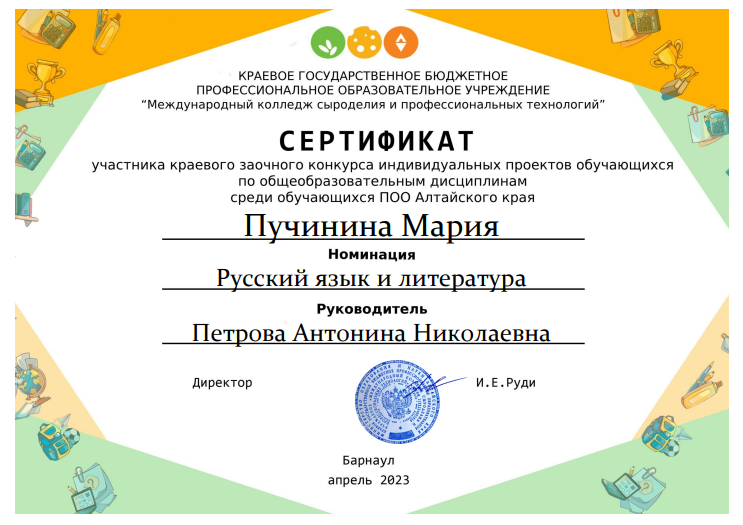 рис 1. Краевой Заочный Конкурс Индивидуальных Проектов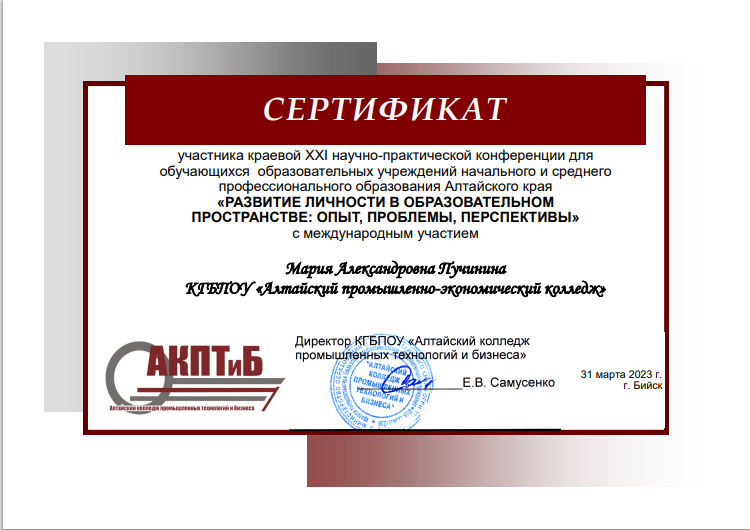 рис 2. Краевая XXI научно-практическая конференцияПриложение 2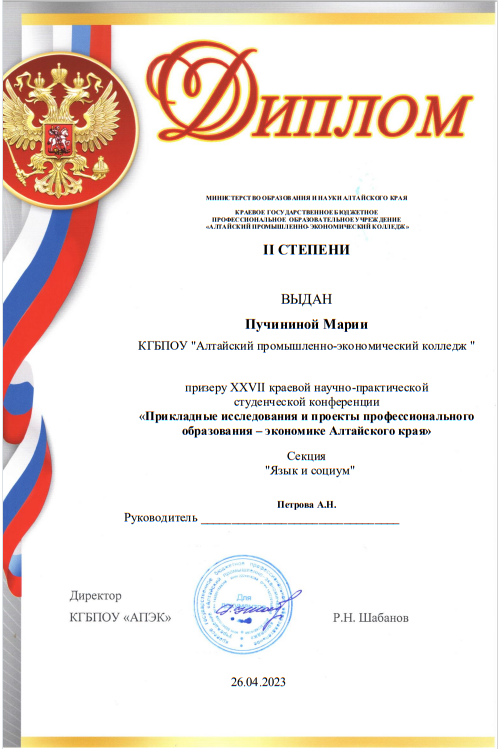 рис 3. Краевая научно-практическая конференция КГБПОУ «Алтайского промышленно-экономического колледжа»